В современном мире интернет стал неотъемлемой частью жизни каждого человека, в том числе детей и подростков. Однако, с ростом популярности онлайн-платформ возрастает и риск для безопасности несовершеннолетних. Поэтому важно обеспечить им безопасное использование интернета. Этому была посвящена лекция "Безопасность в Интернете", лектор - Мельник Г.Ю. Слушатели: студенты 1 курса специальности "Сестринское дело"Во-первых, важно обучить детей основам безопасности в интернете. Это включает в себя умение различать надежные и ненадежные источники информации, а также осознание опасностей, связанных с общением в сети.Во-вторых, необходимо установить контроль над интернет-активностью детей. Родители могут использовать специальные программы и фильтры для блокировки нежелательного контента и отслеживания активности детей в сети.Также важно обсудить с детьми правила безопасного поведения в интернете, такие как никогда не делиться личной информацией с незнакомцами, не соглашаться на встречи с онлайн-знакомыми и не загружать личные фотографии или видео.Наконец, важно создать открытую атмосферу доверия, чтобы дети могли обращаться за помощью, если они столкнулись с проблемами в интернете. Родители и учителя должны быть готовы поддержать и помочь детям разобраться с любыми неприятными ситуациями в сети.Обеспечение безопасности несовершеннолетних в интернете - это общественная задача, требующая участия родителей, учителей и государства. Только совместными усилиями мы сможем обеспечить безопасное и здоровое онлайн-пространство для наших детей.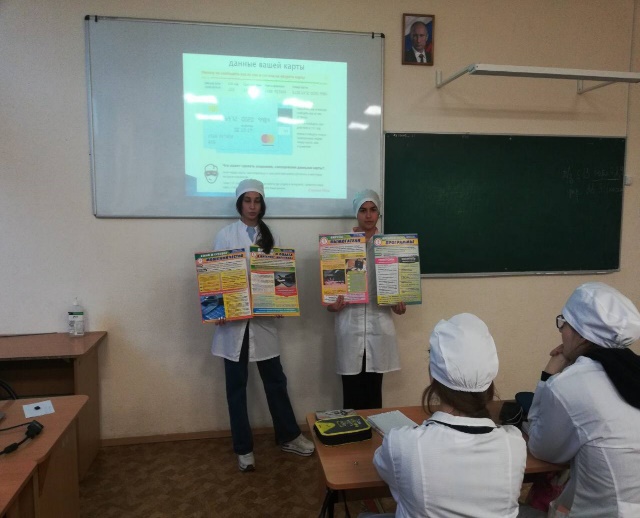 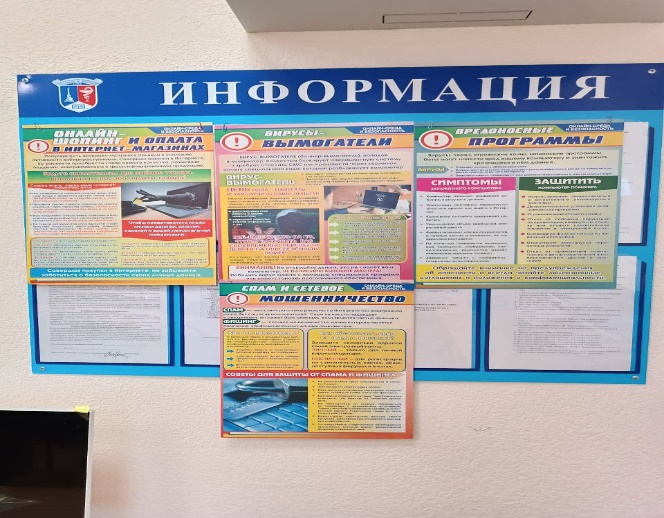 